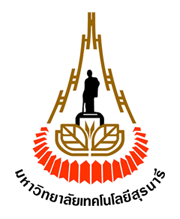 แบบแจ้งการเปลี่ยนแปลงคณะกรรมการพิจารณาโครงร่างวิทยานิพนธ์/สอบวิทยานิพนธ์สำนักวิชาเทคโนโลยีสังคมด้วยข้าพเจ้า (นาย/นางสาว/นาง).................................................................รหัสประจำตัว.......................................หลักสูตร.........................................................สาขาวิชา.................................................มีความประสงค์ขอเปลี่ยนแปลงคณะกรรมการ            พิจารณาโครงร่างวิทยานิพนธ์/สอบวิทยานิพนธ์ เนื่องจาก..............................................................................................โดยมีรายละเอียดดังนี้           ลงชื่อ.............................................					ลงชื่อ...............................................	     (....................................................)					(......................................................)	                นักศึกษา					                 อาจารย์ที่ปรึกษาวิทยานิพนธ์ที่  ศธ                                 วันที่			เรียน	คณบดีสาขาวิชา......................................................สำนักวิชาเทคโนโลยีสังคม ขอความเห็นชอบเปลี่ยนแปลงคณะกรรมการพิจารณาโครงร่างวิทยานิพนธ์/สอบวิทยานิพนธ์ของนักศึกษา ทั้งนี้ ได้แนบคำสั่งแต่งตั้งเดิมมาพร้อมนี้จึงเรียนมาเพื่อโปรดพิจารณา								...................................................หัวหน้าสาขาวิชา							            (...................................................)ความเห็นของคณบดีสำนักวิชาเทคโนโลยีสังคมมติคณะกรรมการประจำสำนักวิชานำเสนอคณะกรรมการประจำสำนักวิชาฯอื่น ๆ ......................................................................................        ลงชื่อ..............................................................................             (รองศาสตราจารย์ ดร.วีรพงษ์  พลนิกรกิจ)	       คณบดีสำนักวิชาเทคโนโลยีสังคม                   วันที่...........................................การประชุมครั้งที่................./................. วันที่......../............/................เห็นชอบ ไม่เห็นชอบ เนื่องจาก...................................................................ลงชื่อ..............................................................(รองศาสตราจารย์ ดร.วีรพงษ์  พลนิกรกิจ)ประธานคณะกรรมการประจำสำนักวิชาฯวันที่...........................................